SATNICA MATIČNA ŠKOLA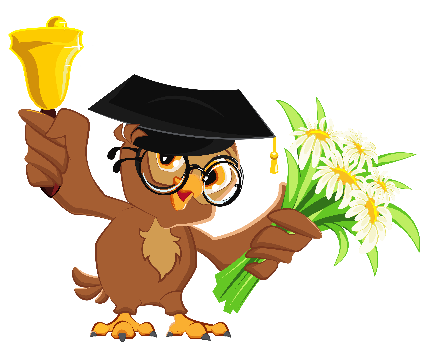 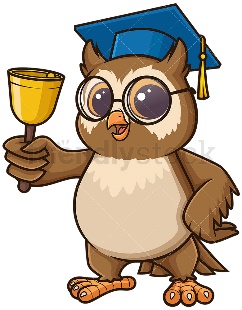 SATNICA PODRUČNA ŠKOLASATNICA JUTARNJA SMJENASATNICA JUTARNJA SMJENA1. sat8:30 – 9:102. sat9:15 – 9:553. sat10:00 – 10:404. sat10:45 – 11:255. sat11:30 – 12:106. sat12:15 – 12:55SATNICA POPODNESATNICA POPODNE 0. sat12:50 – 13:301. sat13:30- 14:102. sat14:15 – 14:553. sat15:00 – 15:404. sat15:45 – 16:255. sat16:30 – 17:106. sat17:15 – 17:55SATNICA JUTARNJA SMJENASATNICA JUTARNJA SMJENA1. sat7:20 – 8:002. sat8:00 –8:403. sat8:40 – 9:204. sat9:20 – 10:00 5. sat10:00 – 10:406. sat10:40 – 11:20SATNICA POPODNESATNICA POPODNE1. sat12:40 – 13:202. sat13:20 – 14:003. sat14:00 – 14:404. sat14:40 – 15:205. sat15:20– 16:006. sat16:00 – 16:40